NEVEZÉSI LAPA verseny megnevezése:Szép magyar beszéd – Kazinczy-versenymegyei fordulója középiskolások részéreJelentkezési határidő: 2024. február 16. 12:00A versenyző neve: …………….………………………..…………..…………………………..Évfolyama: ……………	    Kategória ………………..……………………Felkészítő tanár neve: …………….………………………..…………..………………………..Felkészítő tanár aláírása: …………….………………………..…………..…………………….A versenyző neve: …………….………………………..…………..…………………………..Évfolyama: ………..	    Kategória …………………………….Felkészítő tanár neve: …………….………………………..…………..………………………..Felkészítő tanár aláírása: …………….………………………..…………..…………………….(a sorok száma bővíthető)Az iskola neve:	Címe:	Telefonszáma:	E-mail címe:	.Kapcsolattartó neve: 	Kapcsolattartó elérhetősége (e-mail és/vagy telefonszám):  	Igazolom, hogy a tanuló a kiírt versenyfeltételeknek megfelel.Kelt: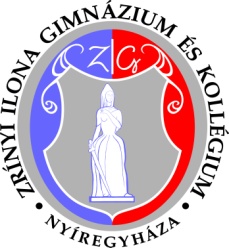             Nyíregyházi Zrínyi Ilona Gimnázium és Kollégium     4400 Nyíregyháza, Széchenyi u. 29-37.             Telefon: 42/500-567            E-mail cím: zrinyigimn@gmail.com          Honlap: www.zrinyinyh.hu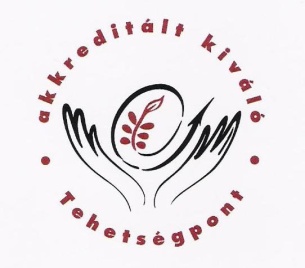 